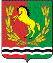 АДМИНИСТРАЦИЯМУНИЦИПАЛЬНОГО ОБРАЗОВАНИЯ КИСЛИНСКИЙ СЕЛЬСОВЕТАСЕКЕЕВСКОГО  РАЙОНА  ОРЕНБУРГСКОЙ  ОБЛАСТИР А С П О Р Я Ж Е Н И Е06.09.2023                                село Кисла                                             № 10-рО постановке на баланс имущества администрации муниципального образования   Кислинский сельсовет Асекеевского  района Оренбургской областиВ соответствии с Федеральным законом 06 октября 2003 года № 131-ФЗ «Об общих принципах организации местного самоуправления в Российской Федерации», Гражданским кодексом Российской Федерации от 30.11.1994   №51-ФЗ, Уставом муниципального образование Кислинский сельсовет, ПОСТАНОВЛЯЕТ:1. Принять объект недвижимого имущества в муниципальную собственность муниципального образования Кислинский сельсовет  согласно приложению.2.  Поставить объект недвижимого имущества, указанный в приложении к настоящему распоряжению на баланс  Администрации Кислинский сельсовет, включив его  в казну муниципального образования Кислинский сельсовет.3. Включить недвижимый объект в реестр муниципальной собственности  муниципального образования Кислинский сельсовет.           4. Назначить материально-ответственным лицом  главу  муниципального образования Кислинский сельсовет Абрамова В.Л.5. Распоряжение  вступает в силу после его обнародования.Глава муниципального образованияКислинский сельсовет                                                                  В.Л. Абрамов                                                                                       Приложениек распоряжению Администрации Кислинский сельсовет
от 06.09.2023 № 10-рП Е Р Е Ч Е Н Ьобъектов недвижимого имущества, подлежащего постановке на баланс Администрации  муниципального образования Кислинский сельсовет  -здание  в  размере  98,1кв.м., назначение: жилой дом, адрес (местонахождение) объекта:  Оренбургская область, Асекеевский район, село Кисла,ул. Центральная дом 24, с кадастровым номером 56:05:0801001:545,  построен в  1965 году., кадастровая стоимость 484677,76рублей.